CITTA’ DI GALATONE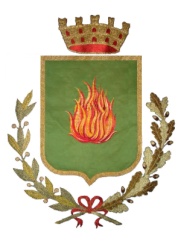 Provincia di LeccePiazza SS. Crocifisso n. 6/8 Tel./Fax 0833/864900www.comune.galatone.le.it   e mail ufficiodelsindaco@comune.galatone.le.it Cod. Fisc. 82001290756         Part. IVA 02377220757Galatone, 7/08/2018COMUNICATO STAMPAUn team di scienziati salentini scopre il pianeta extra-solare più vicino alla terra e incornicia un altro record mondiale.E’ stato un gruppo di scienziati, composto da ricercatori dell’Università del Salento associati all’INAF (Istituto Nazionale di Astrofisica ) e all’INFN (Istituto Nazionale di Fisica Nucleare), a scoprire l’esistenza di un pianeta lontano “solo” 1240 anni luce dal nostro e al quale è stato dato nome scientifico di “Feynman-01” in onore del Premio Nobel per la Fisica Richard Phillips Feynman .L’osservazione del corpo celeste è avvenuta nella notte del 31 Ottobre scorso attraverso un telescopio collocato a Gagliano del Capo, dove si trova un Osservatorio diretto da Domenico Licchelli del team degli scienziati salentini. Il risultati dei salentini si sovrappongono a quelli di un centro Astronomico in Russia,  arrivando comunque primi.È in programma per domani Giovedì 8 Marzo dalle ore 10.00 al Palazzo Marchesale, in piazza S.S. Crocifisso, un convegno dal titolo “ Giornata della Scienza”. L’evento si colloca nell’ambito delle iniziative didattiche da svolgere nella Settimana dello studente ed è organizzato e coordinato dall’'I.I.S.S. 'Enrico Medi' di Galatone.Il convegno si aprirà con i saluti del Sindaco di Galatone Flavio Filoni e a seguire saranno ospiti dell’iniziativa: il dott. Domenico Licchelli che presenterà " Feynman -01, la super  - Terra Di Hallowen" e il dott. Luigi Martina, docente di Fisica Teorica presso il Dipartimento di Matematica e Fisica “.E. De Giorgi” dell’Università del Salento, che presenterà " Il cambio di paradigma tra Fisica Classica e Moderna" La “SCIENZA” …. a scuola e al Palazzo Marchesale a Galatone (Le)Ass. Pubblica Istruzione di Galatone Prof.ssa Daniela Colazzo